Београд,	4. 1. 2023.Број: 	1/2023РАСПИС семинара за шаховске судијеУ оквиру свог програма рада а у циљу унапређивања стручно – организационог кадра у Србији, Шаховски савез Централне Србије организује од 8. до 19. фебруара 2023. године у хотелу „Престиж“ у Параћину семинар за шаховске судије клупског, регионалног и републичког ранга.	Семинар се одржава из два дела: Први он лајн од 8. до 12. фебруара и Други у месту одржавања семинара од 17, до 19. фебруара 2023. године у хотелу „Престиж“ у Параћину према следећем распоредимаОн лајн предавањаСреда, 8. 2. од 17.30 до 21.00	Правила игре ФИДЕ1,Четвртак, 9. 2. од 17.30 до 21.00	Турнирски системи, Куп и Бергеров 					системПетак, 10. 2.од 17.30 до 21.00	Правила игре ФИДЕ 2Субота, 11. 2.од 9.30 до 13.00	Турнирски системи, Швајцарски системи, 						Критсријуми при деоби места.недеља, 12. 2.од 9.30 до13.00	Правилници ШСС, Екипна такмичења, 				Категоризацијски системи Активности у месту одржавања семинара  Петак, 17. 2. од 10.00 од 13.00 и од 16.00 до 19.00 	КонсултацијеСубота, 18. 2. од 10.00 - до 3.00 и од 16.00 до 19.00 	Консултације и 								пробни тестНедеља, 19. 2. од 9.00 до 11.00 					ИспитКандидати за полагање испита за клупске судије могу бити сви активни пунолетни шахисти. Кандидати за регионалног судију морају имати звање клупског судије и стаж од најмање годину дана а кандидати за републичког судију морају имати звање регионалног судије и стаж од најмање две године. Котизација за семинар за судије клупског ранга износи 4.000, динара регионалног ранга износи 5.000, а за републички ранг 6.000 динара и уплаћује се на рачун Шаховског савеза Централне Србије, број 160-19343-53. са назнаком такса за семинар или у готовом пре почетка семинара. 	Пријаве за семинар достављају се Шаховском савезу Централне Србије, Београд, Нушићева 25/II, најкасније до 6. фебруара 2023. године.искључиво на е-маил: cs_sah@verat.netФИДЕ предавач                                                                        Председник ШСЦСБранислав Шухартовић, с.р.	 	                                          Лидија Вучковић, с.р.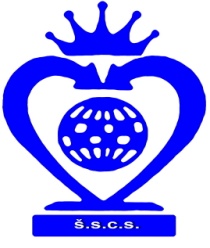 ШАХОВСКИ САВЕЗ ЦЕНТРАЛНЕ СРБИЈЕБеоград, Нушићева 25/II, Тел-факс: 011-3222447, 3222448www.sah-centralnasrbija.comЕ-маил:  cs_sah@verat.neт